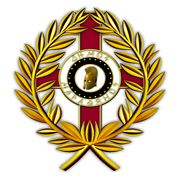 ΤΕΧΝΙΚΗ ΕΚΘΕΣΗΗ παρούσα μελέτη συντάσσεται από το Αυτοτελές Τμήμα Προγραμματισμού, Οργάνωσης και Πληροφορικής του Δήμου Μαραθώνος ύστερα από την ανάγκη που προέκυψε για τη συντήρηση – τεχνική υποστήριξη των Ηλεκτρονικών Υπολογιστών, των Εξυπηρετητών και των Δικτύων Τεχνολογιών Πληροφορικής και Επικοινωνιών (Τ.Π.Ε.) του Δήμου Μαραθώνος.Στο Δήμο Μαραθώνος σήμερα υπηρετούν και προσφέρουν την καθημερινή εργασία τους, 90 περίπου χρήστες Η/Υ οι οποίοι ζητούν άμεση και ειδικευμένη υποστήριξη για προβλήματα που αντιμετωπίζουν στην χρήση του Η/Υ, που αποτελεί αναγκαίο εργαλείο της εργασίας τους. Οι χρήστες είναι διασκορπισμένοι σε διαφορετικά κτήρια των Δημοτικών Κοινοτήτων του Μαραθώνα, της Νέας Μάκρης, του Βαρνάβα και του Γραμματικού με ανάγκες χρονικά ταυτόχρονες. Στην διάθεσή τους εκτός από τους προσωπικούς τους Η/Υ είναι επίσης 10 εξυπηρετητές,  εκτυπωτές, UPS κλπ. Ο εξοπλισμός αυτός πρέπει καθημερινά και άμεσα να συντηρείται μηχανολογικά προκειμένου να εξασφαλίζεται η εύρυθμη λειτουργία των Υπηρεσιών του Δήμου μας. Η συντήρηση-επισκευή-αναβάθμιση των Η/Υ, mouse, πληκτρολογίων, οθονών, των εκτυπωτών, πολυμηχανημάτων, plotter, scanner, σταθεροποιητών τάσης, δρομολογητών, μεταγωγέων, firewalls, λογισμικών κ.λπ., λόγω της πολυμορφίας τους, των πολλών κατασκευαστών αλλά και πολλών μοντέλων ανά κατασκευαστή, απαιτεί εξειδικευμένη γνώση και εξειδικευμένο εξοπλισμό (όπως για παράδειγμα για τη διάγνωση δικτυακών προβλημάτων).Το Αυτοτελές Τμήμα Προγραμματισμού, Οργάνωσης και Πληροφορικής του Δήμου μας, με αρμοδιότητες που περιγράφονται στον Οργανισμό Εσωτερικής Λειτουργίας Δήμου Μαραθώνος (ΦΕΚ 3147Β/27-11-2012), στελεχώνεται μόνον από έναν υπάλληλο κλάδου ΤΕ Πληροφορικής, γεγονός που καθιστά αδύνατη την κάλυψη των αναγκών. Επιτακτική και άμεση είναι λοιπόν η ανάγκη για την ανάθεση των εργασιών συντήρησης των Η/Υ και των περιφερειακών τους, καθόσον οι προς ανάθεση εργασίες απαιτούν εξειδικευμένες τεχνικές γνώσεις  περαιτέρω δε, οι ανωτέρω εξειδικευμένες εργασίες δεν ανάγονται στη σφαίρα των καθηκόντων του προσωπικού που υπηρετεί, όπως αυτά καθορίζονται από τον Οργανισμό Εσωτερικής Υπηρεσίας.Η συντήρηση – τεχνική υποστήριξη θα περιλαμβάνει όλες τις απαραίτητες εργασίες έτσι ώστε να διασφαλίζεται η πλήρης λειτουργία των Η/Υ, των Εξυπηρετητών και των Δικτύων Τ.Π.Ε. του Δήμου Μαραθώνος, σύμφωνα με τις προδιαγραφές τους. Η δαπάνη για τα απαιτούμενα ανταλλακτικά θα βαρύνει τον Κ.Α. 10.6672.03 έτους 2018. Η δαπάνη για την παρούσα υπηρεσία προϋπολογίζεται στο ποσό των 2.800,00 ευρώ πλέον Φ.Π.Α. 24% (672,00 ευρώ), ήτοι η συνολική δαπάνη θα ανέλθει σε 3.472,00 ευρώ και θα καλυφθεί από ίδιους πόρους του Δήμου έτους 2018. Η εν λόγω υπηρεσία περιλαμβάνεται στον προϋπολογισμό του έτους 2018 με τον κάτωθι κωδικό και αφορά τον CPV 50312600-1 : Συντήρηση και επισκευή εξοπλισμού τεχνολογίας των πληροφοριών :  ΤΕΧΝΙΚΗ ΠΕΡΙΓΡΑΦΗ1. Αντικείμενο.Ο Ανάδοχος θα αναλάβει τις εργασίες συντήρησης, επισκευής και Τεχνικής Υποστήριξης των Η/Υ, των εξυπηρετητών που εξυπηρετούν τις Υπηρεσίες του Δήμου Μαραθώνος (Δημοτικές Κοινότητες Μαραθώνα, Νέας Μάκρης, Βαρνάβα και Τοπική Κοινότητα Γραμματικού και, Αίθουσα Δημοτικού Συμβουλίου, Αθλητικό και Πολιτιστικό Πάρκο Νέας Μάκρης, Σταθμό Μεταφόρτωσης κ.λπ.) και των δικτύων Τ.Π.Ε. Η εργασία περιλαμβάνει την παροχή όλων των τεχνικών υπηρεσιών πλην των ανταλλακτικών (η δαπάνη των ανταλλακτικών θα βαρύνει τον Κ.Α. 10.6672.03 έτους 2018), ώστε το τελικό αποτέλεσμα να είναι η πλήρης, εύρυθμη και άρτια λειτουργία των συστημάτων Τ.Π.Ε., σύμφωνα με τις προδιαγραφές τους.Η εργασία αποσκοπεί στην καθημερινή και άμεση αντιμετώπιση των εμφανιζόμενων αναγκών συντήρησης και επισκευής των Ηλεκτρονικών Υπολογιστών, Εξυπηρετητών, Οθονών, σταθεροποιητών τάσης και λοιπών περιφερειακών, καθώς και των Δικτύων Τ.Π.Ε. του Δήμου Μαραθώνος. Ενδεικτικές Εργασίες :Back up - Format.Αντιμετώπιση (όποτε παρουσιαστεί) βλαβών (π.χ. σκληρός δίσκος, επεξεργαστής, κάρτα μνήμης, κάρτα γραφικών, τροφοδοτικό κ.λ.π.) των σταθμών εργασίας και των κεντρικών εξυπηρετητών.Αντιμετώπιση προβλημάτων από κακόβουλο λογισμικό. Σύνδεση σταθμών εργασίας στο δίκτυο (Windows 2016 active directory).Σύνδεση και εγκατάσταση εκτυπωτών στους σταθμούς εργασίας και στο δίκτυο.Δυσλειτουργία δικτύων Τ.Π.Ε.Παραμετροποίηση μεταγωγέων και δρομολογητών (Cisco, Mikrotik)Αντιμετώπιση βλαβών δικτύων Τ.Π.Ε.Καταγραφή υπάρχουσας κατάστασης πληροφοριακών συστημάτων και προτάσεις για τη βελτίωση – αποκατάσταση της λειτουργίας αυτών. 2. Επί τόπου παροχή υπηρεσιών.Ο κάθε συμμετέχων στη διαδικασία διαπραγμάτευσης της παρούσας παροχής υπηρεσίας θα πρέπει επί ποινή αποκλεισμού να προσκομίσει Πιστοποιητικό οικείου επιμελητηρίου με το οποίο θα πιστοποιείται η εγγραφή τους σ’ αυτό  και το ειδικό επάγγελμά τους, που θα έχει εκδοθεί το πολύ έξι μήνες πριν από την ημερομηνία διενέργειας της διαπραγμάτευσης.Ο κάθε συμμετέχων στη διαδικασία διαπραγμάτευσης της παρούσας παροχής υπηρεσίας θα πρέπει επί ποινή αποκλεισμού να προσκομίσει Πιστοποιητικό Συμμόρφωσης Συστήματος Διαχείρισης Ποιότητας ISO 9001 στην Παροχή Ολοκληρωμένων Λύσεων Πληροφορικής, καθώς επίσης και Πιστοποιητικό Ασφαλείας ISO 27001 στην Παροχή Ολοκληρωμένων Λύσεων Πληροφορικής.Η συντήρηση – τεχνική υποστήριξη θα πραγματοποιείται από εξειδικευμένο προσωπικό του αναδόχου που θα παρέχει την εργασία για την ολοκληρωτική αντικατάσταση των τμημάτων που έχουν υποστεί βλάβη προκειμένου να εξασφαλισθεί η καλή λειτουργία τους. Η συγκρότηση των συνεργείων διεξαγωγής της εργασίας γίνεται με ευθύνη του Αναδόχου, ο οποίος ευθύνεται έναντι του Δήμου Μαραθώνος για την ακρίβεια των στοιχείων και την εν γένει καλή και σωστή εκτέλεση της εργασίας.Τυχόν οδοιπορικά έξοδα καθώς και έξοδα μεταφοράς του μηχανήματος - εξαρτήματος, σε περίπτωση που η βλάβη δεν είναι δυνατόν να αποκατασταθεί στον χώρο των Δημοτικών Καταστημάτων Μαραθώνος, βαρύνουν τον ανάδοχο. Κάθε συσκευή (Η/Υ και περιφερειακά) η οποία παρουσιάζει ελαττωματική - προβληματική λειτουργία θα πρέπει να επισκευάζεται μέσα σε είκοσι τέσσερεις ώρες.3. Χρόνος απόκρισης - Χρόνος αποκατάστασης.Οι βλάβες μπορούν να δηλώνονται κατά τις εργάσιμες ημέρες και ώρες και θα εξυπηρετούνται εντός δύο (2) ωρών από τη λήψη της ειδοποίησης. Η αίτηση παροχής υπηρεσιών θα γίνεται τηλεφωνικά ή με fax ή με e-mail ή με επίσημο έγγραφο της υπηρεσίας, που θα διαχειρισθεί τη σύμβαση.Η αποκατάσταση της βλάβης θα γίνεται εντός 24 ωρών από τη λήψη της ειδοποίησης για συνήθεις βλάβες, όπως αντικατάσταση σκληρού δίσκου, κάρτας μνήμης ή γραφικών κ.λ.π., ενώ για εκτεταμένες βλάβες θα πραγματοποιείται ενημέρωση και συνεννόηση με την υπηρεσία που θα διαχειρισθεί τη σύμβαση.4. Παρατηρήσεις.Στην περίπτωση που παρουσιαστεί πρόβλημα λειτουργίας του σταθμού εργασίας ή του δικτύου Τ.Π.Ε. αμέσως μετά την αποκατάσταση της βλάβης, η οποία δεν οφείλεται σε υπαιτιότητα της Υπηρεσίας ή στην ποιότητα του ανταλλακτικού, ο ανάδοχος υποχρεούται να το επισκευάσει χωρίς επιπλέον χρέωση.Όλα τα μεταφορικά και οδοιπορικά για την επιτόπια επέμβαση βαρύνουν τον ανάδοχο.Τυχόν έξοδα μεταφοράς των μηχανημάτων σε περίπτωση που η βλάβη δεν είναι δυνατόν να αποκατασταθεί στο χώρο εγκατάστασης του μηχανήματος βαρύνουν τον ανάδοχο.Ο ανάδοχος υποχρεούται να τηρεί βιβλίο συντήρησης και βλαβών που θα συμπληρώνεται από τον τεχνικό της εταιρείας και θα ελέγχεται από την αρμόδια επιτροπή παραλαβής εργασιών. Σ’ αυτό θα πρέπει να τηρείται ιστορικό για κάθε επισκευή ή συντήρηση, το οποίο να αναφέρει ημερομηνία βλάβης του μηχανήματος, ημερομηνία επιδιόρθωσης της βλάβης, σύντομη περιγραφή των αναγκαίων εργασιών, ακριβή στοιχεία των ανταλλακτικών που χρησιμοποιήθηκαν (ποσότητα, είδος) ή όποιο άλλο στοιχείο κρίνεται απαραίτητο από τον ανάδοχο για την πλήρη αποτύπωση της κατάστασης του μηχανήματος και των εργασιών που εκτελέστηκαν. Η αναθέτουσα αρχή δε φέρει καμία ευθύνη εάν συμβεί ατύχημα στο προσωπικό του αναδόχου ή σε τρίτους κατά την εκτέλεση της σχετικής εργασίας ή κατά τη μεταφορά των μηχανημάτων - εξαρτημάτων.Η τελική αμοιβή του αναδόχου θα καθοριστεί από τις τιμολογούμενες εργασίες του, σύμφωνα με τις πραγματικές ανακύπτουσες ανάγκες των υπηρεσιών του Δήμου, χωρίς ο Δήμος να δεσμεύεται να εκταμιεύσει τη συνολική αξία του συμβατικού προϋπολογισμού. Η σύμβαση θα ισχύει μέχρι εξαντλήσεως των ωρών εργασίας που αναγράφονται στον Προϋπολογισμό της παρούσας και όχι πλέον του ενός έτους από την ημερομηνία σύναψής της.ΠΡΟΫΠΟΛΟΓΙΣΜΟΣ ΜΕΛΕΤΗΣ ΤΙΜΟΛΟΓΙΟ ΜΕΛΕΤΗΣΆΡΘΡΟ 1 Τεχνική Υποστήριξη Η/Υ, Δικτύου Η/Υ, Δικτύου internet κ.λ.π. (CPV 50312600-1)Για την παροχή υπηρεσίας Τεχνικής Υποστήριξης Η/Υ, Εξυπηρετητών, Εξοπλισμού δικτύου Η/Υ, κ.λ.π. στον Δήμο Μαραθώνος, σύμφωνα με την Τεχνική Περιγραφή της παρούσας μελέτης.ΤΙΜΗ ΑΝΑ ΩΡΑ ΑΠΑΣΧΟΛΗΣΗΣ : πενήντα ευρώ (50,00 ευρώ). ΓΕΝΙΚΗ ΚΑΙ ΕΙΔΙΚΗ ΣΥΓΓΡΑΦΗ ΥΠΟΧΡΕΩΣΕΩΝΆρθρο 1ο : Αντικείμενο προμήθειας.       Η συγγραφή αυτή αφορά τη συντήρηση – τεχνική υποστήριξη των Ηλεκτρονικών Υπολογιστών και των Δικτύων Τεχνολογιών Πληροφορικής και Επικοινωνιών (Τ.Π.Ε.) του Δήμου Μαραθώνος (Δημοτικές Κοινότητες Μαραθώνα και Νέας Μάκρης και Τοπικές Κοινότητες Γραμματικού και Βαρνάβα, Αίθουσα Δημοτικού Συμβουλίου, Αθλητικό και Πολιτιστικό Πάρκο Νέας Μάκρης, Σταθμό Μεταφόρτωσης κ.λπ.).Άρθρο 2ο : Ισχύουσες διατάξεις.Η εκτέλεση της υπηρεσίας διέπεται από τις παρακάτω διατάξεις :Του Ν. 4412/8-8-2016 (ΦΕΚ 147 Ά/8-8-2016) «Δημόσιες Συμβάσεις Έργων, Προμηθειών και Υπηρεσιών (προσαρμογή στις Οδηγίες 2014/24/ΕΕ και 2014/25/ΕΕ».Του Ν. 3463/2006 περί «Κυρώσεως του Δημοτικού και Κοινοτικού Κώδικα (Δ.Κ.Κ.)»,
 (Φ.Ε.Κ. 114/τ.Α’ 8-6-2006).Του Ν.3852/2010 (Φ.Ε.Κ. 87/τ.Α΄/7-6-2010) «Νέα Αρχιτεκτονική της Αυτοδιοίκησης και της Αποκεντρωμένης Διοίκησης − Πρόγραμμα Καλλικράτης».Του N. 3861/2010 (Φ.Ε.Κ. 112/τ.Α’/13-7-2010) «Ενίσχυση της διαφάνειας με την υποχρεωτική ανάρτηση νόμων και πράξεων των κυβερνητικών, διοικητικών και αυτοδιοικητικών οργάνων στο διαδίκτυο «Πρόγραμμα Διαύγεια» και άλλες διατάξεις».Του Π.Δ. 80/2016 «Ανάληψη Υποχρεώσεων από τους διατάκτες».Του Ν. 4152/2013 (ΦΕΚ 107/τ.Α΄/9-5-2013) «Επείγοντα μέτρα εφαρμογής των νόμων 4046/2012, 4093/2012 και 4127/2013» και της παραγράφου Ζ αυτού «Προσαρμογή της Ελληνικής Νομοθεσίας στην οδηγία 2011/7 της 16ης Φεβρουαρίου 2011 για την καταπολέμηση των καθυστερήσεων πληρωμών στις εμπορικές συναλλαγές»Του Ν. 4250/2014 (ΦΕΚ 74/τ.Α΄/26-3-2014) «Διοικητικές Απλουστεύσεις – Καταργήσεις, Συγχωνεύσεις Νομικών Προσώπων και Υπηρεσιών του Δημοσίου Τομέα – Τροποποίηση Διατάξεων του Π.Δ. 318/1992 (Α΄ 161) και λοιπές ρυθμίσεις» και του με αριθ. πρωτ. ΔΙΣΚΠΟ/Φ.15/οικ.8342/01-04-2014 εγγράφου «Κατάργηση της υποχρέωσης υποβολής πρωτοτύπων ή επικυρωμένων αντιγράφων εγγράφων»Του άρθρου 11 του Ν. 4013/2011 (Φ.Ε.Κ. 204/τ.Α΄/15.9.2011) «Σύσταση ενιαίας Ανεξάρτητης Αρχής Δημοσίων Συμβάσεων και Κεντρικού Ηλεκτρονικού Μητρώου Δημοσίων Συμβάσεων – Αντικατάσταση του έκτου κεφαλαίου του ν. 3588/2007 (πτωχευτικός κώδικας) Προπτωχευτική διαδικασία εξυγίανσης και άλλες διατάξεις» όπως τροποποιήθηκε με την παρ. 6 του άρθρου 58 του Ν. 4155/2013 (ΦΕΚ 120/29.5.2013) «Εθνικό Σύστημα Ηλεκτρονικών Δημοσίων Συμβάσεων και άλλες διατάξεις».  Το ΦΕΚ 1781 Β/ 23-05-2017 «Ρύθμιση ειδικότερων θεμάτων λειτουργίας και διαχείρισης του Κεντρικού Ηλεκτρονικού Μητρώου Δημοσίων Συμβάσεων (ΚΗΜΔΗΣ) του Υπ. Οικονομίας & ανάπτυξης».Άρθρο 3ο: Συμβατικά στοιχεία.Συμβατικά στοιχεία κατά σειρά ισχύος είναι :Το Τιμολόγιο προσφοράς του αναδόχου.Ο Προϋπολογισμός προσφοράς του αναδόχου.Τεχνική Περιγραφή.Η Ειδική και Γενική Συγγραφή Υποχρεώσεων.Άρθρο 4ο : Σύμβαση.Μετά την επέλευση των έννομων αποτελεσμάτων της απόφασης κατακύρωσης, η αναθέτουσα αρχή προσκαλεί τον ανάδοχο να προσέλθει για την υπογραφή του συμφωνητικού, εντός είκοσι (20) ημερών από την κοινοποίηση σχετικής έγγραφης ειδικής πρόσκλησης. Εάν ο ανάδοχος δεν προσέλθει να υπογράψει το συμφωνητικό μέσα στην ορισθείσα προθεσμία κηρύσσεται έκπτωτος. Η δε κατακύρωση γίνεται στον προσφέροντα οικονομικό φορέα που υπέβαλε την αμέσως επόμενη πλέον συμφέρουσα από οικονομική άποψη προσφορά αποκλειστικά βάσει τιμής.Αν κανένας από τους προσφέροντες δεν προσέλθει για την υπογραφή του συμφωνητικού, η διαδικασία ανάθεσης ματαιώνεται.Άρθρο 5ο : Ποινικές ρήτρες – Έκπτωση του Αναδόχου.Εφ’ όσον υπάρξει αδικαιολόγητος υπέρβαση της συμβατικής προθεσμίας εκτέλεσης της υπηρεσίας μπορεί να επιβληθεί σε βάρος του αναδόχου ποινική ρήτρα εφαρμόζονται οι διατάξεις του άρθρου 207 του Ν. 4412/2016.Άρθρο 6ο : Φόροι, τέλη, κρατήσεις.Η προσφερόμενη συνολική τιμή θα αναγράφεται ολογράφως και αριθμητικώς και θα δοθεί υποχρεωτικά σε ευρώ (€). Οι τιμές προσφοράς είναι σταθερές και αμετάβλητες καθ’ όλη την διάρκεια των συμβατικών υποχρεώσεων και για κανένα λόγο ή αιτία (σε καμία περίπτωση) δεν δικαιούται ο ανάδοχος να τις αναπροσαρμόσει ή να τις αναθεωρήσει. Ο Ανάδοχος υπόκειται σε όλους τους βάσει των κειμένων διατάξεων φόρους, τέλη και κρατήσεις που ισχύουν κατά την ημέρα της διενέργειας της υπηρεσίας.Άρθρο 7ο: Χρόνος και Τόπος Παράδοσης της υπηρεσίας .Ο ανάδοχος πριν την εκτέλεση - παράδοση του συμβατικού αντικειμένου θα έρχεται σε συνεννόηση τη Διευθύνουσα Υπηρεσία της σύμβασης. Οι βλάβες μπορούν να δηλώνονται κατά τις εργάσιμες ημέρες και ώρες και θα εξυπηρετούνται εντός δύο (2) ωρών από τη λήψη της ειδοποίησης. Η αίτηση παροχής υπηρεσιών θα γίνεται τηλεφωνικά ή με fax ή με e-mail ή με επίσημο έγγραφο της υπηρεσίας, που θα διαχειρισθεί τη σύμβαση.Η αποκατάσταση της βλάβης θα γίνεται εντός 24 ωρών από τη λήψη της ειδοποίησης για συνήθεις βλάβες, όπως αντικατάσταση σκληρού δίσκου, κάρτας μνήμης ή γραφικών κ.λ.π., ενώ για εκτεταμένες βλάβες θα πραγματοποιείται ενημέρωση και συνεννόηση με την υπηρεσία που θα διαχειρισθεί τη σύμβαση.Κατά τα λοιπά για τον χρόνο παράδοσης και την ενδεχόμενη παράτασή του, τις κυρώσεις για εκπρόθεσμη παράδοση της υπηρεσίας, ισχύουν οι διατάξεις των άρθρων 206, 207, 208 & 209 του Ν.4412/2016.  Άρθρο 9ο : Παραλαβή.Η παραλαβή της υπηρεσίας θα γίνει από την οικεία επιτροπή παρουσία του αναδόχου. Εάν κατά την παραλαβή διαπιστωθεί απόκλιση από τις συμβατικές τεχνικές προδιαγραφές, η επιτροπή παραλαβής μπορεί να προτείνει ή την τέλεια απόρριψη της παραλαμβανόμενης υπηρεσίας ή την αποκατάσταση των κατασκευαστικών ή λειτουργικών ανωμαλιών.Εφ’ όσον ο Ανάδοχος δεν συμμορφωθεί με τις πιο πάνω προτάσεις της Επιτροπής, εντός της υπό της ίδιας οριζόμενης προθεσμίας, ο Εργοδότης δικαιούται να προβεί στην τακτοποίηση αυτών, σε βάρος και λογαριασμό του Αναδόχου και κατά τον προσφορότερο με τις ανάγκες και τα συμφέροντα του, τρόπο.                              Καθώς οι παραδόσεις θα είναι τμηματικές και οι πληρωμές θα είναι επίσης τμηματικές μετά την ολοκλήρωση των παραδόσεων και την τιμολόγηση αυτών.ΠΡΟΫΠΟΛΟΓΙΣΜΟΣ ΠΡΟΣΦΟΡΑΣΤΙΜΟΛΟΓΙΟ ΠΡΟΣΦΟΡΑΣΆΡΘΡΟ 1 Τεχνική Υποστήριξη Η/Υ, Δικτύου Η/Υ, Δικτύου internet κ.λ.π. (CPV 50312600-1)Για την παροχή υπηρεσίας Τεχνικής Υποστήριξης Η/Υ, Εξυπηρετητών, Εξοπλισμού δικτύου Η/Υ, κ.λ.π. στον Δήμο Μαραθώνος, σύμφωνα με την Τεχνική Περιγραφή της παρούσας μελέτης.ΤΙΜΗ ΑΝΑ ΩΡΑ ΑΠΑΣΧΟΛΗΣΗΣ :                                                                     ευρώ (           ευρώ)ΕΛΛΗΝΙΚΗ ΔΗΜΟΚΡΑΤΙΑΝΟΜΟΣ ΑΤΤΙΚΗΣΔΗΜΟΣ ΜΑΡΑΘΩΝΟΣΑΥΤΟΤΕΛΕΣ ΤΜΗΜΑ ΠΡΟΓΡΑΜΜΑΤΙΣΜΟΥ,ΟΡΓΑΝΩΣΗΣ ΚΑΙ ΠΛΗΡΟΦΟΡΙΚΗΣΑΡ. ΜΕΛΕΤΗΣ :               03 / 2018ΜΕΛΕΤΗ :ΣΥΝΤΗΡΗΣΗ – ΤΕΧΝΙΚΗ ΥΠΟΣΤΗΡΙΞΗ Η/Υ, ΕΞΥΠΗΡΕΤΗΤΩΝ ΚΑΙ ΔΙΚΤΥΩΝ Τ.Π.Ε. ΔΗΜΟΥ ΜΑΡΑΘΩΝΟΣΠΡΟΫΠΟΛΟΓΙΣΜΟΣ ΔΑΠΑΝΗΣ:2.800,00 ευρώ                                     ΣΥΝΟΛΟ:3.472,00 ευρώΝΕΑ ΜΑΚΡΗ    04 / 06 / 2018Ο ΣΥΝΤΑΚΤΗΣΣΠΑΝΟΣ ΙΩΑΝΝΗΣ ΜΗΧΑΝΙΚΟΣ ΤΗΛΕΠΙΚΟΙΝΩΝΙΩΝ MScΕΛΛΗΝΙΚΗ ΔΗΜΟΚΡΑΤΙΑΝΟΜΟΣ ΑΤΤΙΚΗΣΔΗΜΟΣ ΜΑΡΑΘΩΝΟΣΑΥΤΟΤΕΛΕΣ ΤΜΗΜΑ ΠΡΟΓΡΑΜΜΑΤΙΣΜΟΥ,ΟΡΓΑΝΩΣΗΣ ΚΑΙ ΠΛΗΡΟΦΟΡΙΚΗΣΕΡΓΟ:ΣΥΝΤΗΡΗΣΗ – ΤΕΧΝΙΚΗ ΥΠΟΣΤΗΡΙΞΗ Η/Υ, ΕΞΥΠΗΡΕΤΗΤΩΝ ΚΑΙ ΔΙΚΤΥΩΝ Τ.Π.Ε. ΔΗΜΟΥ ΜΑΡΑΘΩΝΟΣΦΟΡΕΑΣ:ΔΗΜΟΣ ΜΑΡΑΘΩΝΟΣΠΡΟΫΠ:2.800,00 ΕΥΡΩΠΟΡΟΙ:ΙΔΙΟΙ ΠΟΡΟΙ 2018Κ.Α.ΤΙΤΛΟΣ ΔΑΠΑΝΗΣ  2018ΠΟΣΟ10.6265.04Συντήρηση – Τεχνική Υποστήριξη Η/Υ(CPV 50312600-1)3.500,00 ευρώΝέα Μάκρη 04.06.2018Ο ΣυντάκτηςΝέα Μάκρη 04.06.2018ΘΕΩΡΗΘΗΚΕΗ Προϊστάμενη του τμήματοςΣΠΑΝΟΣ ΙΩΑΝΝΗΣ ΜΗΧΑΝΙΚΟΣ ΤΗΛΕΠΙΚΟΙΝΩΝΙΩΝ MScΜΑΝΑΡΑ ΜΑΡΙΑ ΕΛΕΝΗΠΟΛΙΤΙΚΟΣ ΜΗΧΑΝΙΚΟΣΕΛΛΗΝΙΚΗ ΔΗΜΟΚΡΑΤΙΑΝΟΜΟΣ ΑΤΤΙΚΗΣΔΗΜΟΣ ΜΑΡΑΘΩΝΟΣΑΥΤΟΤΕΛΕΣ ΤΜΗΜΑ ΠΡΟΓΡΑΜΜΑΤΙΣΜΟΥ,ΟΡΓΑΝΩΣΗΣ ΚΑΙ ΠΛΗΡΟΦΟΡΙΚΗΣΕΡΓΟ:ΣΥΝΤΗΡΗΣΗ – ΤΕΧΝΙΚΗ ΥΠΟΣΤΗΡΙΞΗ Η/Υ, ΕΞΥΠΗΡΕΤΗΤΩΝ ΚΑΙ ΔΙΚΤΥΩΝ Τ.Π.Ε. ΔΗΜΟΥ ΜΑΡΑΘΩΝΟΣΦΟΡΕΑΣ:ΔΗΜΟΣ ΜΑΡΑΘΩΝΟΣΠΡΟΫΠ:2.800,00 ΕΥΡΩΠΟΡΟΙ:ΙΔΙΟΙ ΠΟΡΟΙ 2018Νέα Μάκρη 04.06.2018Ο ΣυντάκτηςΝέα Μάκρη 04.06.2018ΘΕΩΡΗΘΗΚΕΗ Προϊστάμενη του τμήματοςΝέα Μάκρη 04.06.2018ΘΕΩΡΗΘΗΚΕΗ Προϊστάμενη του τμήματοςΣΠΑΝΟΣ ΙΩΑΝΝΗΣ ΜΗΧΑΝΙΚΟΣ ΤΗΛΕΠΙΚΟΙΝΩΝΙΩΝ MScΜΑΝΑΡΑ ΜΑΡΙΑ ΕΛΕΝΗΠΟΛΙΤΙΚΟΣ ΜΗΧΑΝΙΚΟΣΜΑΝΑΡΑ ΜΑΡΙΑ ΕΛΕΝΗΠΟΛΙΤΙΚΟΣ ΜΗΧΑΝΙΚΟΣΕΛΛΗΝΙΚΗ ΔΗΜΟΚΡΑΤΙΑΝΟΜΟΣ ΑΤΤΙΚΗΣΔΗΜΟΣ ΜΑΡΑΘΩΝΟΣΑΥΤΟΤΕΛΕΣ ΤΜΗΜΑ ΠΡΟΓΡΑΜΜΑΤΙΣΜΟΥ,ΟΡΓΑΝΩΣΗΣ ΚΑΙ ΠΛΗΡΟΦΟΡΙΚΗΣΕΛΛΗΝΙΚΗ ΔΗΜΟΚΡΑΤΙΑΝΟΜΟΣ ΑΤΤΙΚΗΣΔΗΜΟΣ ΜΑΡΑΘΩΝΟΣΑΥΤΟΤΕΛΕΣ ΤΜΗΜΑ ΠΡΟΓΡΑΜΜΑΤΙΣΜΟΥ,ΟΡΓΑΝΩΣΗΣ ΚΑΙ ΠΛΗΡΟΦΟΡΙΚΗΣΕΡΓΟ:ΕΡΓΟ:ΣΥΝΤΗΡΗΣΗ – ΤΕΧΝΙΚΗ ΥΠΟΣΤΗΡΙΞΗ Η/Υ, ΕΞΥΠΗΡΕΤΗΤΩΝ ΚΑΙ ΔΙΚΤΥΩΝ Τ.Π.Ε. ΔΗΜΟΥ ΜΑΡΑΘΩΝΟΣΦΟΡΕΑΣ:ΦΟΡΕΑΣ:ΔΗΜΟΣ ΜΑΡΑΘΩΝΟΣΠΡΟΫΠ:ΠΡΟΫΠ:2.800,00 ΕΥΡΩΠΟΡΟΙ:ΠΟΡΟΙ:ΙΔΙΟΙ ΠΟΡΟΙ 2018Α/ΑΕΙΔΟΣΜ.Μ.Α.Τ.ΠΟΣΟΤΗΤΑΤΙΜΗ ΜΟΝ.(ΕΥΡΩ)ΔΑΠΑΝΗ(ΕΥΡΩ)1Τεχνική Υποστήριξη Η/Υ, Δικτύου Η/Υ, Δικτύου internet κ.λ.π.(CPV 50312600-1)ώρα1.156,0050,002.800,00Φ.Π.Α. 24%Φ.Π.Α. 24%Φ.Π.Α. 24%Φ.Π.Α. 24%Φ.Π.Α. 24%Φ.Π.Α. 24%672,00ΣΥΝΟΛΟΣΥΝΟΛΟΣΥΝΟΛΟΣΥΝΟΛΟΣΥΝΟΛΟΣΥΝΟΛΟ3.472,00Νέα Μάκρη 04.06.2018Ο ΣυντάκτηςΝέα Μάκρη 04.06.2018ΘΕΩΡΗΘΗΚΕΗ Προϊστάμενη του τμήματοςΣΠΑΝΟΣ ΙΩΑΝΝΗΣ ΜΗΧΑΝΙΚΟΣ ΤΗΛΕΠΙΚΟΙΝΩΝΙΩΝ MScΜΑΝΑΡΑ ΜΑΡΙΑ ΕΛΕΝΗΠΟΛΙΤΙΚΟΣ ΜΗΧΑΝΙΚΟΣΕΛΛΗΝΙΚΗ ΔΗΜΟΚΡΑΤΙΑΝΟΜΟΣ ΑΤΤΙΚΗΣΔΗΜΟΣ ΜΑΡΑΘΩΝΟΣΑΥΤΟΤΕΛΕΣ ΤΜΗΜΑ ΠΡΟΓΡΑΜΜΑΤΙΣΜΟΥ,ΟΡΓΑΝΩΣΗΣ ΚΑΙ ΠΛΗΡΟΦΟΡΙΚΗΣΕΡΓΟ:ΣΥΝΤΗΡΗΣΗ – ΤΕΧΝΙΚΗ ΥΠΟΣΤΗΡΙΞΗ Η/Υ, ΕΞΥΠΗΡΕΤΗΤΩΝ ΚΑΙ ΔΙΚΤΥΩΝ Τ.Π.Ε. ΔΗΜΟΥ ΜΑΡΑΘΩΝΟΣΦΟΡΕΑΣ:ΔΗΜΟΣ ΜΑΡΑΘΩΝΟΣΠΡΟΫΠ:2.800,00 ΕΥΡΩΠΟΡΟΙ:ΙΔΙΟΙ ΠΟΡΟΙ 2018Νέα Μάκρη 04.06.2018Ο ΣυντάκτηςΝέα Μάκρη 04.06.2018ΘΕΩΡΗΘΗΚΕΗ Προϊστάμενη του τμήματοςΣΠΑΝΟΣ ΙΩΑΝΝΗΣ ΜΗΧΑΝΙΚΟΣ ΤΗΛΕΠΙΚΟΙΝΩΝΙΩΝ MScΜΑΝΑΡΑ ΜΑΡΙΑ ΕΛΕΝΗΠΟΛΙΤΙΚΟΣ ΜΗΧΑΝΙΚΟΣΕΛΛΗΝΙΚΗ ΔΗΜΟΚΡΑΤΙΑΝΟΜΟΣ ΑΤΤΙΚΗΣΔΗΜΟΣ ΜΑΡΑΘΩΝΟΣΑΥΤΟΤΕΛΕΣ ΤΜΗΜΑ ΠΡΟΓΡΑΜΜΑΤΙΣΜΟΥ,ΟΡΓΑΝΩΣΗΣ ΚΑΙ ΠΛΗΡΟΦΟΡΙΚΗΣΕΡΓΟ:ΣΥΝΤΗΡΗΣΗ – ΤΕΧΝΙΚΗ ΥΠΟΣΤΗΡΙΞΗ Η/Υ, ΕΞΥΠΗΡΕΤΗΤΩΝ ΚΑΙ ΔΙΚΤΥΩΝ Τ.Π.Ε. ΔΗΜΟΥ ΜΑΡΑΘΩΝΟΣΦΟΡΕΑΣ:ΔΗΜΟΣ ΜΑΡΑΘΩΝΟΣΠΡΟΫΠ:2.800,00 ΕΥΡΩΠΟΡΟΙ:ΙΔΙΟΙ ΠΟΡΟΙ 2018Νέα Μάκρη 04.06.2018Ο ΣυντάκτηςΝέα Μάκρη 04.06.2018ΘΕΩΡΗΘΗΚΕΗ Προϊστάμενη του τμήματοςΣΠΑΝΟΣ ΙΩΑΝΝΗΣ ΜΗΧΑΝΙΚΟΣ ΤΗΛΕΠΙΚΟΙΝΩΝΙΩΝ MScΜΑΝΑΡΑ ΜΑΡΙΑ ΕΛΕΝΗΠΟΛΙΤΙΚΟΣ ΜΗΧΑΝΙΚΟΣΕΛΛΗΝΙΚΗ ΔΗΜΟΚΡΑΤΙΑΝΟΜΟΣ ΑΤΤΙΚΗΣΔΗΜΟΣ ΜΑΡΑΘΩΝΟΣΑΥΤΟΤΕΛΕΣ ΤΜΗΜΑ ΠΡΟΓΡΑΜΜΑΤΙΣΜΟΥ,ΟΡΓΑΝΩΣΗΣ ΚΑΙ ΠΛΗΡΟΦΟΡΙΚΗΣΕΡΓΟ:ΣΥΝΤΗΡΗΣΗ – ΤΕΧΝΙΚΗ ΥΠΟΣΤΗΡΙΞΗ Η/Υ, ΕΞΥΠΗΡΕΤΗΤΩΝ ΚΑΙ ΔΙΚΤΥΩΝ Τ.Π.Ε. ΔΗΜΟΥ ΜΑΡΑΘΩΝΟΣΦΟΡΕΑΣ:ΔΗΜΟΣ ΜΑΡΑΘΩΝΟΣΠΡΟΫΠ:2.800,00 ΕΥΡΩΠΟΡΟΙ:ΙΔΙΟΙ ΠΟΡΟΙ 2018Α/ΑΕΙΔΟΣΜ.Μ.Α.Τ.ΠΟΣΟΤΗΤΑΤΙΜΗ ΜΟΝ.(ΕΥΡΩ)ΔΑΠΑΝΗ(ΕΥΡΩ)1.Τεχνική Υποστήριξη Η/Υ, Δικτύου Η/Υ, Δικτύου internet κ.λ.π.(CPV 50312600-1)ώρα1.156,00ΑΘΡΟΙΣΜΑ ΔΑΠΑΝΗΣ ΑΘΡΟΙΣΜΑ ΔΑΠΑΝΗΣ ΑΘΡΟΙΣΜΑ ΔΑΠΑΝΗΣ ΑΘΡΟΙΣΜΑ ΔΑΠΑΝΗΣ ΑΘΡΟΙΣΜΑ ΔΑΠΑΝΗΣ ΑΘΡΟΙΣΜΑ ΔΑΠΑΝΗΣ Φ.Π.Α. 24%Φ.Π.Α. 24%Φ.Π.Α. 24%Φ.Π.Α. 24%Φ.Π.Α. 24%Φ.Π.Α. 24%ΣΥΝΟΛΟΣΥΝΟΛΟΣΥΝΟΛΟΣΥΝΟΛΟΣΥΝΟΛΟΣΥΝΟΛΟΝέα Μάκρη      /       / 2018Ο ΠΡΟΣΦΕΡΩΝΕΛΛΗΝΙΚΗ ΔΗΜΟΚΡΑΤΙΑΝΟΜΟΣ ΑΤΤΙΚΗΣΔΗΜΟΣ ΜΑΡΑΘΩΝΟΣΑΥΤΟΤΕΛΕΣ ΤΜΗΜΑ ΠΡΟΓΡΑΜΜΑΤΙΣΜΟΥ,ΟΡΓΑΝΩΣΗΣ ΚΑΙ ΠΛΗΡΟΦΟΡΙΚΗΣΕΡΓΟ:ΣΥΝΤΗΡΗΣΗ – ΤΕΧΝΙΚΗ ΥΠΟΣΤΗΡΙΞΗ Η/Υ, ΕΞΥΠΗΡΕΤΗΤΩΝ ΚΑΙ ΔΙΚΤΥΩΝ Τ.Π.Ε. ΔΗΜΟΥ ΜΑΡΑΘΩΝΟΣΦΟΡΕΑΣ:ΔΗΜΟΣ ΜΑΡΑΘΩΝΟΣΠΡΟΫΠ:2.800,00 ΕΥΡΩΠΟΡΟΙ:ΙΔΙΟΙ ΠΟΡΟΙ 2018Νέα Μάκρη      /       / 2018Ο ΠΡΟΣΦΕΡΩΝ